Kuidas on võimalik vaadata kodus arvutiga või telefonist oma toa õhuniiskust ja temperatuuri.Sissejuhatus. Töö alustaminePythoni veebirakendusÕhuniiskuse ja temperatuuri jälgimine Pytoni abilVeebirakendus õhuniiskuse ja temperatuuri jälgimiseksGraafilised näidikud.Sissejuhatus1. Algse idee kohaselt, mis tuli aastal 2006, kasutati Raspberry PI's Atmeli ATmega644 mikrokontrollerit. Raspberry PI Foundationi eestkostja Eben Upton pani kokku grupi õpetajaid, akadeemikuid ja arvutientusiaste, et välja mõelda arvuti, mida lapsed kasutada saaksid. Praegu on saada erineva välimuse ning suurusega „vaarikaid“ erinevas versioonis. Riistvara kohta saame teada:https://www.raspberrypi.com/products/Energiasäästlik Raspberry PI töötab vaikselt ja kasutab palju vähem energiat kui teised arvutid.Tänaseks on sellest õpilastele mõeldud ideest kasvanud võimas ja säästlik väikearvuti, millega saab väga huvitavaid projekte teha. Nendega saate tutvuda ka https://projects.raspberrypi.org/enUue Raspberry PI 4 kiirus ja jõudlus on varasemate mudelitega võrreldes märksa suurem. Sellega saab redigeerida dokumente, sirvida veebi samal ajal kasutada arvutustabeleid või koostada esitlusi. Mida vaja on?Selle materjali põhjal saab teha väikese veebilehe, millelt me näeme toas olevat temperatuuri ja niiskustaset.Kõigepealt peame poes käima ja endale muretsema  Raspberry PI, toiteploki, 8GB Micro SD kaardi (võib ka suurem olla) ja anduri DHT11 ja mõned juhtmed. Allpool on toodud juhendi koostamise ajal toimivad viited. https://www.oomipood.ee/product/oky3068_1_temperatuuri_ja_niiskuse_dht11_moodulSee andur on mõeldud niiskustaseme ja temperatuuri mõõtmiseks.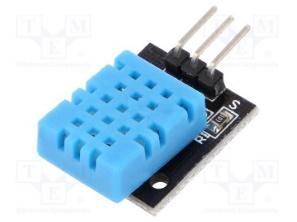 https://www.oomipood.ee/product/rpi_starter_8gb_raspberry_pi_4_starter_kit_1_5ghz_4gb Komplekt sisaldab vajalikud vidinad komplektina.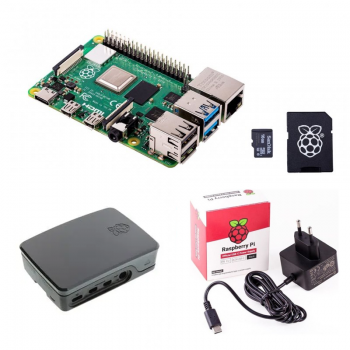 https://www.oomipood.ee/product/oky0060_maketeerimislaua_juhtmed_40tk_ema_ema_20cm_2_54mmJuhtmed on vajalikud anduri ja Rasperry Pi omavaheliseks ühendamiseks.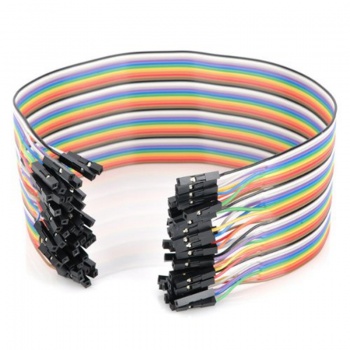 Lisaks on vaja veel USB klaviatuuri, USB hiirt ning monitori.Töö alustamineSD-kaardile, mis on tinglikult meie arvuti kõvaketas, tuleb paigaldada operatsioonisüsteem. Operatsioonisüsteem käivitatakse arvutis alglaadimisprogrammi poolt ning see juhib arvutisüsteemi tööd ja teenindab rakendusprogramme. Seda on vaja, et saaksime oma uues arvutis huvitavaid projekte teha. Selleks on vahendid https://www.raspberrypi.com/software/Alustame Raspberry PI OS installeerimisega kasutades Raspberry PI Imagerit. Selleks on meil vaja tavalist arvutit, millel on olemas microSD kaardipesa.Kui teie arvutis on MS Windows, siis valige „Download for Windows“. Teie arvutisse laetakse imager_1.7.3.exe. Käivitage! Sarnaselt saab toimida ka Linuxi ja machos arvutite puhul.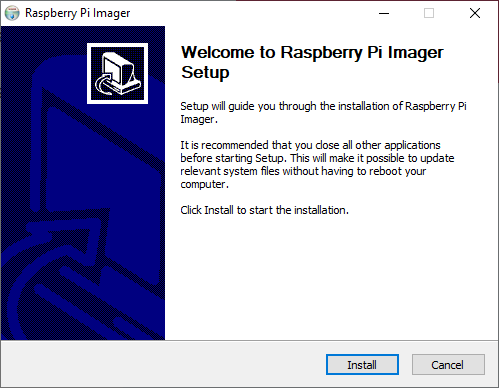 Vajutage „Finish“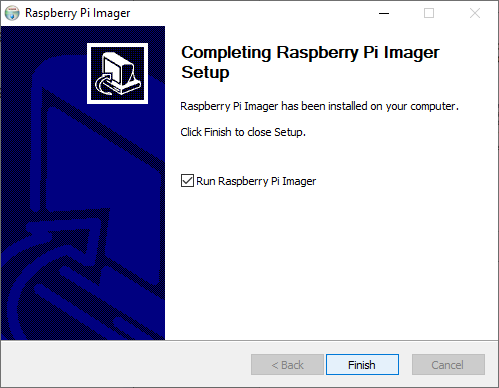 Sisestage oma arvuti kaardipesasse microSD kaart ning valige kõige ülemine valik, siis saate kohe kõik uuendused kaasa.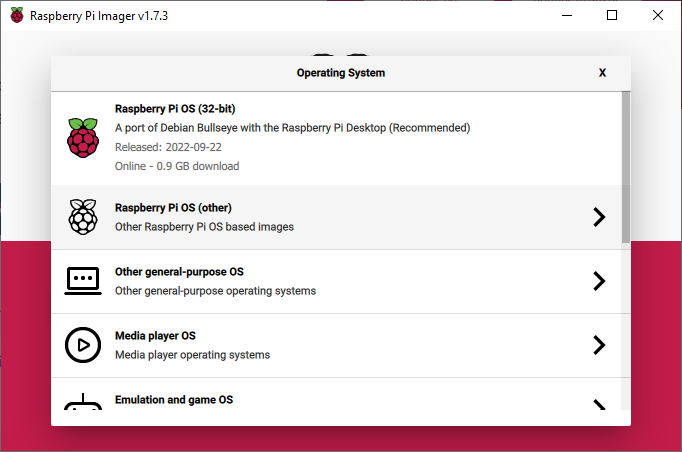 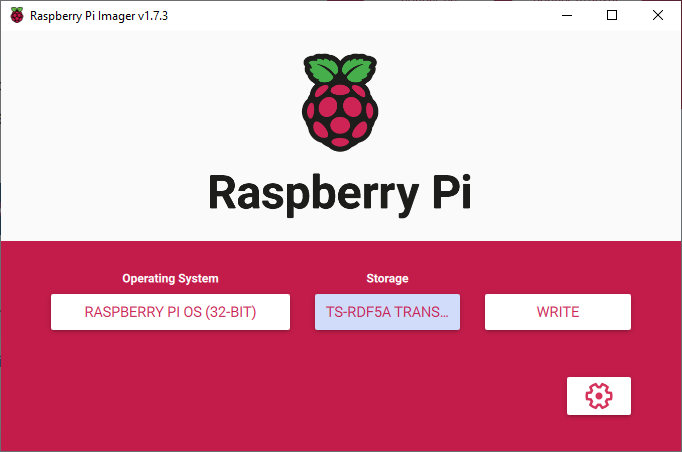 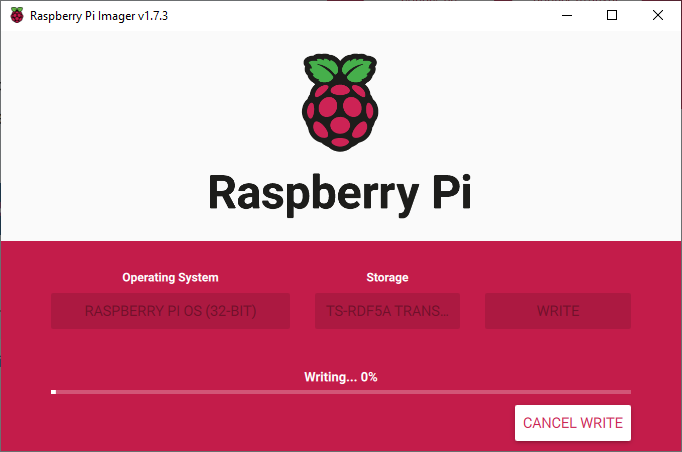 Kellele on mõeldud Raspberry PI arvutid?	Miks on vaja operatsioonisüsteemi?	Milline on Raspberry PI „kõvaketas“? Mille abil on võimalik SD-kaardile Opsüsteemi laadida? 	Peale programmi töö lõpetamist võtke microSD kaart arvuti kaardipesast välja ja sisestage Raspberry Pi kaardipesasse. Seejärel võib Raspberry Pi sisse lülitada. Raspberry Pi arvutil ei ole eraldi sisselülitamisnuppu. Kui te ühendate toitejuhtme, siis Raspberry Pi lülitub kohe sisse.Kui kõik läks hästi, siis peaks teie ekraanile ilmuma RB Pi avaleht. RB Pi-s kasutatav operatsioonisüsteem on Linux.Kuigi eeldatavasti said kaardile paigalduse käigus vajalikud uuendused paigaldatud, siis enne Raspberry PI programmeerimise alustamist on mõistlik kontrollida, et meil on tarkvara värskendatud. Selleks on meil vaja internetiühendust kas siis WiFi või kaabli kaudu. Kaabelühenduse jaoks ei ole tõenäoliselt mingeid seadistusi vaja teha, WiFi võib vajada mõningast seadistust võrgunime ja parooli sisestamisega.Keskkonna uuendamiseks on meil vajalik kasutada terminali. Käivitame oma käsud, kasutades sudo’t. Et meil oleks administraatori õigused siis on vajalik käskude ees kasutada sõna ’sudo’Värskendame nii pakettide loendit kui ka installitud pakette:sudo apt-get update -ysudo apt-get upgrade -yKasutame Pythoni programmeerimiskeelt oma niiskusanduriga suhtlemiseks. Ilmselt on see juba RB Pi-s paigaldatud, kuid kui seda ei ole, siis tuleb toimida allpoololeva kohaselt. Kas Python on juba olemas, saab kontollida, kui terminali käsurealt sisestate ’python’ või ’python3’. Käsureale peab ilmuma tekst Pythoni versiooniga ja ’>>>’ märgid. Kui need ilmusid, siis tagasi saab Ctrl-Z ja Enteri vajutamisega. Kui Pythonit ei ole, siis tuleb toimida nii:Installime nii python3 kui ka python3-pip käivitades alloleva käsu.sudo apt-get install python3-dev python3-pipKasutades pipi jätkame ja installime Adafruiti DHT teegi Raspberry PI-sse.Kasutame seda Pythoni teeki oma DHT11 niiskus-/temperatuurianduriga suhtlemiseks.Boonusena toetab see teek (moodul) ka DHT22 ja AM2302 niiskuse/temperatuuri andureid, mis teeb sellest suurepärase vahendi erinevate andurite kasutamise õppimiseks.DHT-teegi installimiseks oma Raspberry PI-sse käivitage järgmine käsk:pip3 install adafruit-circuitpython-dhtsudo apt-get install libgpiod2Kui oleme oma RB PI-sse installinud Adafruit DHT teegi, saame nüüd Pytoni abil õhuniiskuse ja temperatuuri andurilt lugeda andmeid.Kuidas uuendada tarkvara? Miks on meil vaja sudo’t?Millise käsuga installida Python3 ja Pyton-pip?	Mille abil installitakse teeke?Kui me tahame teha Pythonis veebirakendust, on mõistlik kasutada Flaski-nimelist raamistikku, see hõlmab endas ka lihtsa veebiserveri. Ka Flask võib juba olla RB Pi—sse paigaldatud, seda saab kontrollida käsugapip listKui Flaski ei ole, siis toimime alljärgnevalt:Kasutame pipi, et installida Flask meie Raspberry PI-sse, käivitades alloleva käsu:sudo pip install flaskKui ülaltoodud kood on edukalt käivitatud, tähendab see, et Flask on installitud. Nüüd käivitame testprogrammi ja kontrollime flaski veebiserverit.Testime Flaski paigaldustLooge fail nimega " flask_test.py " ja kopeerige allolev kood ning kleepige see faili ja seejärel salvestage. Programmide kirjutamiseks soovitame kasutada RB Pi-s olevat programmi ’Geany’, aga võite omal valikul ka teisi programme kasutada nagu Thonny või konsoolis käivituv ’nano’:nano flask_test.pyKäesoleva juhendi järgi võite kõik failid paigutada näiteks oma kodukataloogi.# Loeme sisse flask mooduli:from flask import Flask# Loome Flask’i rakenduseapp = Flask(__name__)# Kui olete oma veebilehitseias Raspberry PI IP-aadressi sisestanud, käivitub allolev kood:@app.route("/")def main():return "Tere maailm!"#kui koodi käivitatakse terminalistif __name__ == "__main__":# Server ’kuulab’ porti 8080 ja teatab kõigist vigadest.app.run(host='0.0.0.0', port=8080, debug=True)Saame sellise koodi (Pythonis on olulised rea alguse taanded):from flask import Flaskapp = Flask(__name__)@app.route("/")def main():    return "Tere, maailm!"if __name__ == "__main__":       app.run(host='0.0.0.0', port=80, debug=TrueKäsuga „ifconfig“ saate terminalis teada oma arvuti ip aadressi: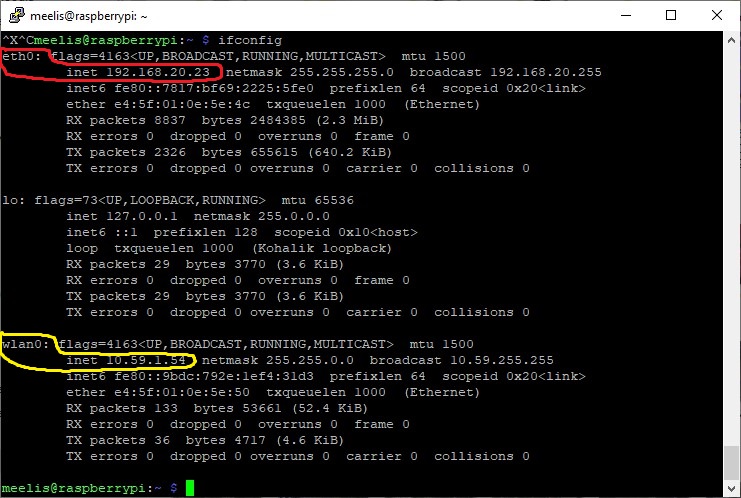 Kas kasutate WiFi või kaabli ühendust tuleb ip erinevatelt ridadelt lugeda. Kaabli ühenduse puhul on minul (punasega) 192.168.20.23. Teil on kindlasti teine aadress. WiFi puhul on minu näite korral (kollasega)10.59.1.54  Me kasutame kaablit ja kohtvõrgu ip aadress on siis 192.168.20.23. See tähendab, et me saame seda seadet näha ainult oma koduvõrgus. Internetis seda näha ei ole. (näiteks Teliavõrgus saate teha: https://www.telia.ee/abi/juhend/1935/inteno-dg301-ruuteri-parameetrid-ja-juhised)Edasi käivitage Raspberry PI terminaliaknas fail nimega " flask_ test.py " alloleva käsuga:sudo python flask_test.pyPärast selle käsu täitmist peaksite nägema terminalis kirjutatud ridu: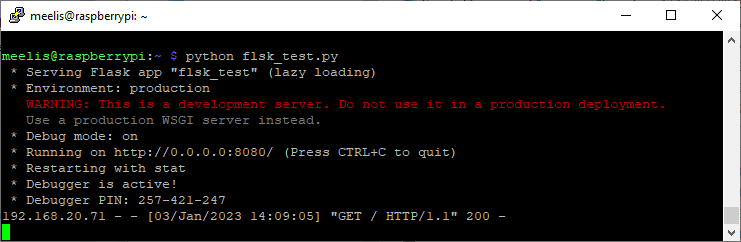 Kui me nüüd veebilehitseja reale kirjutame oma ip adressi siis näeme: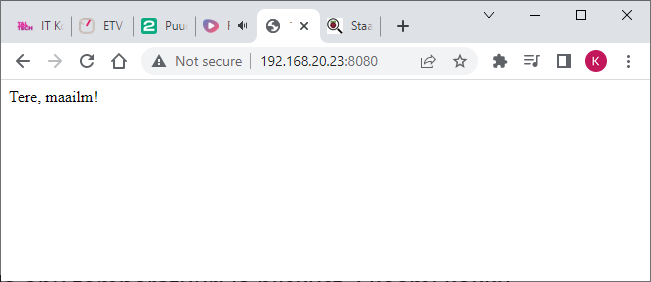 Milline on Pythoni programmi laiend?		Kuidas saada teada oma arvuti IP aadress?	Millise käsuga käivitada Pythoni programm 	Anduri ühendamineJärgmisena proovime oma Raspberry-Pi lugeda õhu temperatuuri ja niiskust. Skeemi kokku seadmiseks lülitame oma arvuti välja, et ei rikneks meie seadmed ühenduste tegemisel. 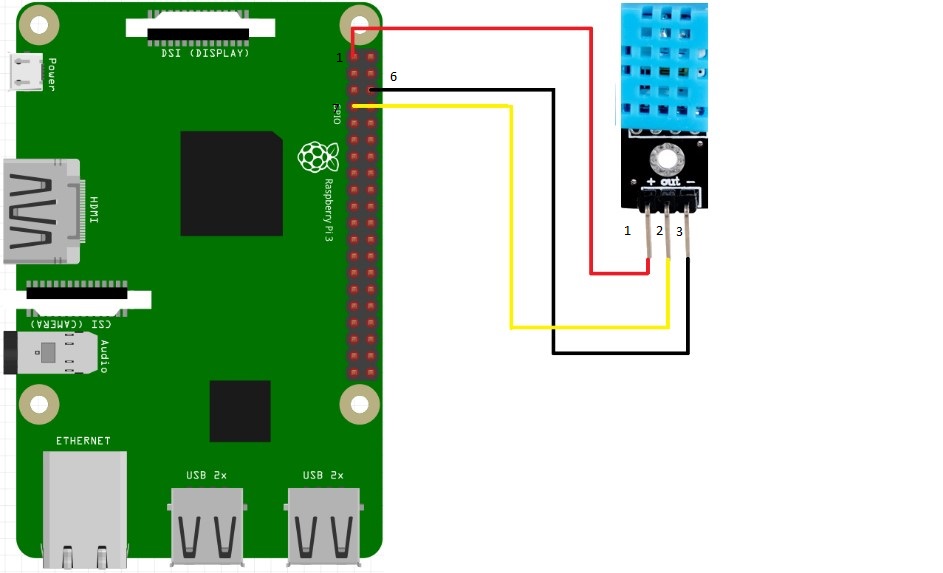 https://github.com/rnieva/Playing-with-Sensors---Raspberry-PiPaneme kokku oma elektriskeemi nagu pildil näha on.  Alustame anduri ühendamisega.See diagramm peaks aitama aru saada, kuhu Raspberry PI iga „nõel“ ehk kontakt peab minema.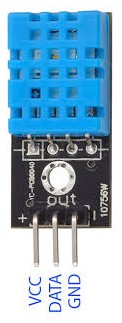 Pin 1 on VCC (toiteallikas) Pin 2 on DATA (andmesignaal)Pin 3 on GND (maandus)Anduri ühendame vastavalt ülalolevale joonisele. Anduri jala 1 ühendame RB Pi nõelaga/kontaktiga 1, keskmise jala RB PI sama rea neljanda nõelaga/kontaktiga ja jala 3 ühendame ülemise rea kolmanda nõelaga/kontaktiga.ProgrammeerimineTeeme endale Pythoni programmi, millega saame lugeda temperatuuri ja õhuniiskust.Selle faili loomise alustamiseks võite oma Raspberry PI-sse sisestada järgmise käsu:nano katse.pyProgrammi kood:import timeimport boardimport adafruit_dhtdhtDevice = adafruit_dht.DHT11(board.D4)while True:  try:   temperature_c = dhtDevice.temperature   humidity = dhtDevice.humidity   print(    "Temp: {:.1f} C Humidity: {}% ".format(     temperature_c, humidity    )   )  except RuntimeError as error:   print(error.args[0])   time.sleep(2.0)   continue  except Exception as error:   dhtDevice.exit()   raise error  time.sleep(2.0)Selgitame, mida programm peaks tegema:Vajalike lisamoodulite paigaldamineimport time 			– operatsioonid ajagaimport board 		– operatsioonid nõelaga/kontaktidegaimport adafruit_dht		– operatsioonid DHT anduritegaLisaks saab lugeda ka https://pydoc.pages.taltech.ee/introduction/module.htmlNüüd seadistame vastava anduri tüübi, mis on kasutusel ja millise nõelaga/kontaktiga ühendatud:dhtDevice = adafruit_dht.DHT11(board.D4)Sellel real määratleme anduri seaded, mida soovime DHT teegi jaoks kasutada. Adafruit DHT teegil on kolm valikut, mille saab valida sõltuvalt kasutatavast andurist.Meie valisime selles juhendis DHT11 anduri, seega määratlesime oma andurina "adafruit_dht.DHT11".Kui kasutate kas DHT22 või AM2302 andureid, võite kasutada vastavalt kas ’adafruit_dht.DHT22’ või ’adafruit_dht.AM2302’.Sulgudes määrame (GPIO) nõela/kontakti numbri, millega anduri andmesignali väljund on Raspberry PI-ga ühendatud (Käesoleval juhul nõel/kontakt 4).Kui kasutasite teist GPIO nõela/kontakti, muutke seda numbrit vajadusel.Järgmisena käivitame pideva (lõputu) tsükli, kasutades lauset "while TRUE: ". See tsükkel töötab seni, kuni kasutaja Pythoni programmi seiskab.Iga tsükli alguses loeme andurilt niiskuse ja temperatuuri näidudwhile True:  try:   temperature_c = dhtDevice.temperature   humidity = dhtDevice.humidityTrükime andmed ekraanile vastavas formaadis:   print(    "Temp: {:.1f} C Humidity: {}% ".format(      temperature_c, humidity    )   )Juhul, kui andmete lugemine ei peaks õnnestuma (vigu juhtub üsna sageli, DHT-andureid on raske lugeda), jätkake. Veahalduse kohta saab rohkem lugeda: https://www.w3schools.com/python/gloss_python_error_handling.asp  except RuntimeError as error:   print(error.args[0])   time.sleep(2.0)   continue  except Exception as error:   dhtDevice.exit()   raise errorTeeme väikese pausi 2s.:  time.sleep(2.0)Salvestame ja käivitame käsurealt:python katse.pyNäeme terminalis järgmist pilti: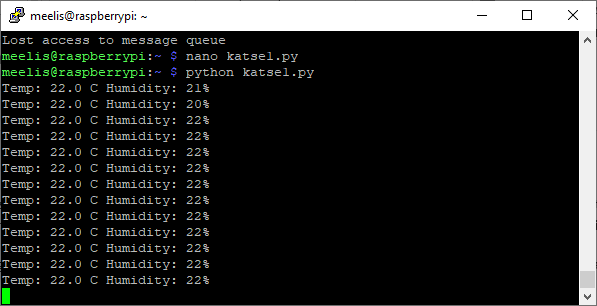 Miks me kasutame oma programmis „while True“? Kui me tahame et programm ootaks järgmise käsu toitmisel 5sekundid, siis millise käsu me peame kirjutama? 	 Veebirakenduse loomineNüüd, kui oleme tutvunud DHT andurilt andmete lugemisega ning Flaski kasutamisega, teeme rakenduse, mis kuvab neid näitusid veebis. Kuna meil on nüüd tegemist suurema projektiga, siis teeme selle jaoks eraldi kataloogi. Selleks kasutame käsku mkdir ja paneme nimeks näiteks „katse“.mkdir katseSiseneme sinna käsuga:cd katseKui juba kataloogide tegemiseks läks siis teeme veel kaks kataloog, mida me hiljem kasutame:mkdir static templatesAlustame Pythoni koodi tegemisega:nano katse.pyKirjutame koodi:import adafruit_dhtimport boardimport datetimeimport timefrom flask import Flask, render_templatedhtDevice = adafruit_dht.DHT11(board.D4)app = Flask(__name__)@app.route("/")def katse():    now = datetime.datetime.now()    timeString = now.strftime("%d -%m-%Y  %H:%M")    humidity = dhtDevice.humidity    temperature = dhtDevice.temperature    templateData = {        'time' : timeString,        'temperature' : temperature,        'humidity' : humidity        }    return render_template('index.html', **templateData)if __name__ == "__main__":    app.run(host='0.0.0.0', port=8080)Seletame selle lahti:Alustame jälle teekide (moodulite) laadimisega. Seekord lisame ka teegi kellaaja ja kuupäeva kuvamiseks.import adafruit_dhtimport boardimport datetimeimport timeLoeme sisse flask mooduli:from flask import Flask, render_templateNüüd seadistame DHT seadme milline andur on kasutusel ja millisele nõelaga/kontaktiga ühendatud:dhtDevice = adafruit_dht.DHT11(board.D4)Loome Flask’i rakenduseapp = Flask(__name__)Kui olete oma veebilehitseias Raspberry PI IP-aadressi sisestanud, käivitub allolev kood:@app.route("/")def katse():Loeme kuupäeva ja kellaaja    now = datetime.datetime.now()Näitame siis vastavas järjekorras : päev-kuu-aasta ja siis tund:minut    timeString = now.strftime("%d -%m-%Y  %H:%M")Loeme niiskuse:    humidity = dhtDevice.humidityLoeme temperatuuri:    temperature = dhtDevice.temperatureNäitame siis seda vastavalt:    templateData = {        'time' : timeString,        'temperature' : temperature,        'humidity' : humidity        }Pöördume veebis kuvamiseks html faili poole index.html    return render_template('index.html', **templateData)koodi käivitamine terminalist:if __name__ == "__main__":Server kuulab porti 8080     app.run(host='0.0.0.0', port=8080)Seekord kasutame porti 8080, nii ei pea me administraatori õigustes (sudo) programmi käivitama.Teeme faili index.html (kataloogi  templates, mis on juba enne tehtud):nano templates/index.html <!DOCTYPE html>   <head>      <title>Raspberry ilmajaam</title>   </head>   <body>      <h1>Kuupäev ja kellaeg on: {{ time }}</h1>      <h2>Temperatuur on: {{ temperature }}</h2>      <h2>Niiskus on: {{ humidity }}</h2>   </body></html>Kuvame kuupäev ja kellaja mis on järgmistel ridadel. Täpsemad juhised saate https://www.w3.org/MarkUp/Kõike mis on suletud topelt loogelistesse sulgudsse käsitletakse muutujana, mis edastatakse meie Pythoni skriptile.Käivitame oma projekti käsuga:python katse.pyVaatamiseks sisestame oma veebilehitsejasse oma ip ja sinna järgi kooloni ning pordinumbri. Näiteks nii:http://192.168.20.23:8080/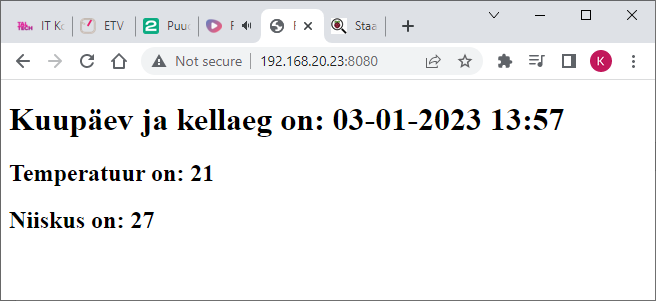 Nüüd teeme selle ka värvilisemaks kasutades stiilifaili (css):nano  static/style.cssteeme väga lihtsa kujunduse, millega tausta teeme siniseks ja teksti kollaseks:body {   background: blue;   color: yellow;}Ja selleks et seda teaks ka meie veebi leht lisame faili index.html lause:       <link rel="stylesheet" href="../static/style.css/">Siis on meie fail:<!DOCTYPE html>   <head>      <title>Raspberry ilmajaam</title>      <link rel="stylesheet" href="../static/style.css/">   </head>   <body>      <h1>Kuupäev ja kellaeg on: {{ time }}</h1>      <h2>Temperatuur on: {{ temperature }}</h2>      <h2>Niiskus on: {{ humidity }}</h2>   </body></html>Käivitame uuesti oma projekti käsuga:python katse.pyVaatame uuesti oma veebilehte ja näeme: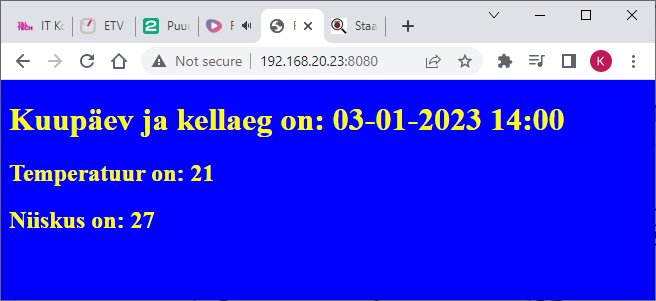 Kuidas edastada html failist andmed Pythoni skriptile?  Millise laiendiga on kujundus failid 	cssMillal on vaja kasutada  html laiendiga tekst faili?  	Jätkame oma veebilehe nägusamaks muutmisega, selleks on palju võimalusi, siinkohal kasutame selleks javacripti.Teeme uue projektikausta ja paneme sellele nimeks SensorsWeb ning lisame sinna sisse kohe kaustad ’static’ ja ’templates’SensorsWeb kausta teeme uue faili ja paneme talle nimeks ’appDHTWeb.py’:import adafruit_dhtimport boardimport datetimefrom flask import Flask, render_templateapp = Flask(__name__)dhtDevice = adafruit_dht.DHT11(board.D4)def getDHTdata():		now = datetime.datetime.now()	timeString = now.strftime("%Y-%m-%d %H:%M:%S")	temperature = dhtDevice.temperature	humidity = dhtDevice.humidity	if humidity is not None and temperature is not None:		hum = humidity		temp = temperature	return timeString, temp, hum@app.route("/")def index():	time, temp, hum = getDHTdata()	templateData = {	  	'time' : time,		'temp' : temp,   		'hum'	: hum	}	return render_template('index.html', **templateData)if __name__ == "__main__":   app.run(host='0.0.0.0', port=8080, debug=False)Varasemast koodist erineb see peamiselt sellevõrra, et andmete saamine andurilt on tõstetud eraldi funktsiooni ’getDHTdata()’.Kausta templates lisame uue faili index.html:<!DOCTYPE html><head>    <title>Raspberry Pi ja andurid</title>    <link rel="stylesheet" href='../static/style.css'/>    <meta http-equiv="Content-Type" content="text/html; charset=UTF-8" />    <style>	body {	    text-align: center;	}	#g1,	#g2 {	    width: 200px;	    height: 160px;	    display: inline-block;	    margin: 1em;	}   </style></head><body>    <h1>Raspberry Pi andurite andmed</h1>    <div id="g1"></div>    <div id="g2"></div>    <hr>	<h3> Viimane lugemiaeg: {{ time }} ==> <a href="/"class="button">Värskenda</a></h3>	    <script src="../static/raphael-2.1.4.min.js"></script>    <script src="../static/justgage.js"></script>    <script>	var g1, g2;	document.addEventListener("DOMContentLoaded", function(event) {	    g1 = new JustGage({		id: "g1",		value: {{temp}},		valueFontColor: "yellow",		min: -10,		max: 50,		title: "Temperatuur",		label: "Celcius"	});	    g2 = new JustGage({		id: "g2",		value: {{hum}},		valueFontColor: "yellow",		min: 0,		max: 100,		title: "Niiskustase",		label: "%"	});      });    </script></body></html>Faili teises pooles näeme javascripti ja viiteid javaskripti moodulitele. Vajalikud javascripti moodulid saame alla laadida https://toorshia.github.io/justgage/ Allalaetavas faili on palju faile, sh. ka näidiseid, kuid meid huvitavad kaks faili: ’justgage.js’ ja ’raphael-2.1.4.min.js’. Paigutame need oma kausta ’static’. Kausta ’static’ lisame ka stiilifaili ’style.css’:body{	background: blue;	color: yellow;	padding:1%}.button {	font: bold 15px Arial;	text-decoration: none;	background-color: #EEEEEE;	color: #333333;	padding: 2px 6px 2px 6px;	border-top: 1px solid #CCCCCC;	border-right: 1px solid #333333;	border-bottom: 1px solid #333333;	border-left: 1px solid #CCCCCC;}img{	display: display: inline-block}Käivitame koodi käsuga:python appDHTWeb.pyKui kõik toimib, siis võiks avaneda oma ip-aadressi sisestamisel umbes selline pilt: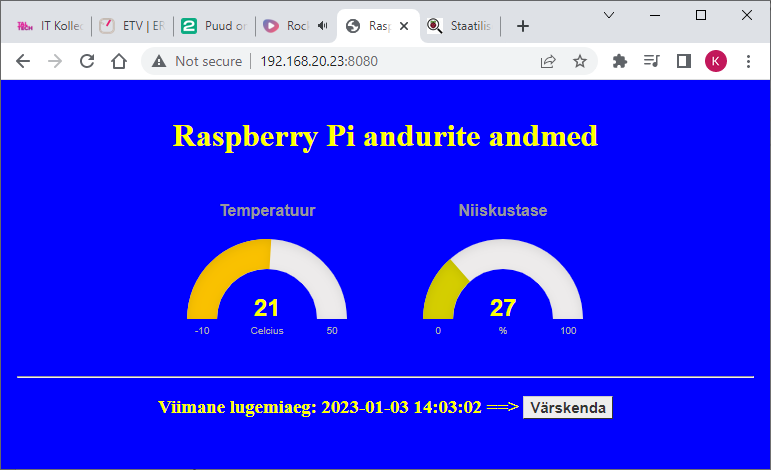 Kuidas saate veel oma lehe välimust muuta saate lugeda https://courses.cs.ut.ee/MTAT.03.132/2013_spring/uploads/Main/CSS%20praktikumi%20juhendhttps://www.w3.org/TR/CSS21/selector.htmlLeidke vastus mida teeb rida border-top: 1px solid #CCCCCC;?